黃蜂運動安親班活動主旨：本次活動針對寒假不想整天待在安親班裡讀書所舉辦的活動，我們運動城提供一天至少3個小時的運動時間，並有專業及安全的運動室內場所，不怕颳風下雨，更不怕寒假寒流的到來。安親班地點：黃蜂綜合運動城，永康區南工街311巷57號安親班日期：108年1月21號至2月1號 (不含假日共10天)安親班時段：每週一至週五早上八點至下午五點整安親班費用：本運動城會員提供優惠價3600元、非本運動城          學員3900元。(包含午餐及保險)完成報名後三日內請將費用匯款至帳戶:匯款資訊及帳號:(822)3585-4056-6510中國信託銀行 永康分行。戶名:陳柏憲。匯款時標註姓名以利我們確認，轉帳請填入帳號後五碼。明細可加入LINE@回傳:@sdn8496x，或回Email:wwfwwd@gmail.com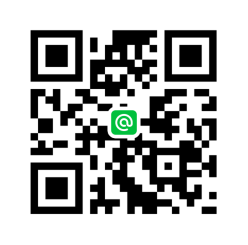 報名方式：1.將報名表繳交給駐點教練．        2.報名表請傳真至(06)2336567        3.線上報名：https://goo.gl/1zs3SS-------------------------------------------------------------------------------------------------------------黃蜂運動安親班寒假課程表課程內容參考如下:※每週二、四 早上閱讀時間更動為趣味課程※接回時間若需晚一點，需另外加價※若遇颱風天及不可抗拒之天災，不另退費。姓名：聯絡電話：身分證字號:出生年月日:報名梯次:□108年1月21號至2月1號 運動城學員優惠價3600元□108年1月21號至2月1號 非運動城學員3900元報名梯次:□108年1月21號至2月1號 運動城學員優惠價3600元□108年1月21號至2月1號 非運動城學員3900元     日期時間星期一星期二星期三星期四星期五08:00報到時間(早餐自理)報到時間(早餐自理)報到時間(早餐自理)報到時間(早餐自理)報到時間(早餐自理)08:30~10:00球類運動球類運動球類運動球類運動球類運動10:00~11:40閱讀&作業時間&影片欣賞閱讀&作業時間&影片欣賞閱讀&作業時間&影片欣賞閱讀&作業時間&影片欣賞閱讀&作業時間&影片欣賞12:00~14:30午餐及午休時間午餐及午休時間午餐及午休時間午餐及午休時間午餐及午休時間14:30~15:30球類運動球類運動球類運動球類運動球類運動15:30~17:00閱讀&作業時間&影片欣賞閱讀&作業時間&影片欣賞閱讀&作業時間&影片欣賞閱讀&作業時間&影片欣賞閱讀&作業時間&影片欣賞17:00~17:20靜心時間等待回航靜心時間等待回航靜心時間等待回航靜心時間等待回航靜心時間等待回航